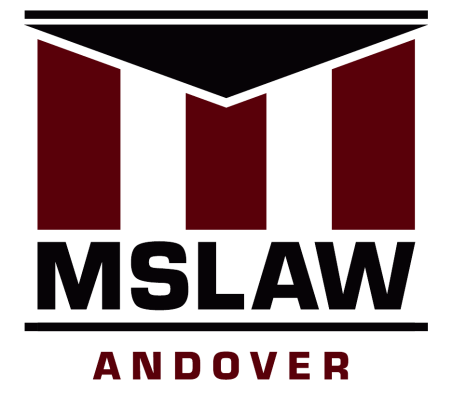 eCommerce & Cybercrimes Professors Kurt Olson & Mick Coyne 1 Paper - 1 Written FinalOnline Postings/Contributions & Weekly QuestionsThis course examines how technology and the internet have changed the way that we buy things, interact with each other, couple, contract, and create. The class will debate what technological and legal mechanisms best balance business, free speech, law enforcement, national security and privacy interests; and whether cyber torts and cybercrime require novel legislative and/or investigative responses or whether traditional applications of contract, tort, criminal and constitutional law are appropriate in a quickly changing technological landscape. Course content located at www.mslaw.edu/ITL.Weekly Assignments - 20%Paper - 30%Written Final - 50%Weeks 1-3 – Introduction to eCommerce 
WEEK 1
TOPIC: How the Coronavirus Accelerated Our Reliance on eCommerce
AUDIO: eCommerce Podcast – Week 1 The History of The InternetREADING: 4 Articles w/ Responses on Google ClassroomWEEK 2
TOPIC: The Role of Facebook in eCommerce, Elections, and Everything Else
AUDIO: eCommerce Podcast – Week 2 The Facebook ProblemREADING: 4 Articles w/ Responses on Google ClassroomWEEK 3
TOPIC: Social Media Misinformation and Malfeasance AUDIO: eCommerce Podcast – Week 3 Why Does Misinformation Spread So Much Faster than the Truth? READING: 4 Articles w/ Responses on Google Classroom
Weeks 4-10 – Jurisdiction, Copyright, and Other Online Disputes
WEEK 4TOPIC: Who Has Jurisdiction in Internet Cases? 
AUDIO: eCommerce Podcast – Week 4 Jurisdiction at Jump StreetREADING: Zippo Mfg. Co. v. Zippo Dot Com, Inc., 952 F. Supp. 1119 (W.D. Pa. 1997)
Gator.com Corp. v. L.L. Bean, Inc., 398 F.3d 1125 (9th Cir. 2005)
Apple Inc. v. Superior Court, 56 Cal. 4th 128, 292 P.3d 883 (2013)
Apple Computer, Inc. v. Microsoft Corp., 35 F.3d 1435 (9th Cir. 1994)WEEK 5TOPIC: Forced Arbitration, Other Disputes and an Introduction to Protecting Commercial Identity 
AUDIO: eCommerce Podcast – Week 5 Introduction to DomainsREADING: Neogen Corp. v. Neo Gen Screening, Inc., 282 F.3d 883 (6th Cir. 2002)Comb v. PayPal, Inc., 218 F.Supp. 2d 1165 (N.D. Cal 2002)
Register.com, Inc. v. Verio, Inc., 356 F.3d 393 (2d Cir. 2004)
The Uniform Domain Name Dispute Resolution Policy 
Horphag Research Ltd. v. Pellegrini, 337 F.3d 1036 (9th Cir. 2003)
Brookfield Commc'ns, Inc. v. W. Coast Entm't Corp., 174 F.3d 1036 (9th Cir. 1999)

WEEK 6TOPIC: The Uniform Domain Name Dispute Resolution Policy & Cyber Squatting; Introduction to Trademark, Copyright & Metatags
AUDIO: eCommerce Podcast – Week 5 Property Rights in Digital Content = Legal and Regulatory HeadachesREADING: Bruce Springsteen v. Jeff Burgar and Bruce Springsteen Club, WIPO Arbitration and Mediation Center Case No. D200-1532 (Jan. 2001)
Madonna v. Dan Parisi and “Madonna.com”, Case No. D2000-0847 (WIPO Oct. 12, 2000)
Hasbro, Inc. v. Clue Computing, Inc., 66 F. Supp. 2d 117 (D. Mass. 1999)
WEEK 7TOPIC: Copyright, Ex Post vs. Ex Ante Regulation
AUDIO: eCommerce Podcast – Week 7 Copyright Disputes and AereoREADING: A&M Recording, Inc. v. Napster, Inc., 239 F.3d 1004 (9th Cir. 2001)
Digital Millennium Copyright Act
Lenz v. Universal Music Corp., 572 F. Supp. 2d 1150 (N.D. Cal. 2008)
Monetizing Infringement: A New Legal Regime… 101 Geo. L.J. 775 (Georgetown Law Journal) 
Am. Broad. Companies, Inc. v. Aereo, Inc., 134 S. Ct. 2498, 189 L. Ed. 2d 476 (2014)WEEK 8TOPIC: Privacy and Fair Information Practices in the Electronic Marketplace AUDIO: eCommerce Podcast – Week 8 PrivacyREADING:  Krinsky v. Doe 6, 159 Cal. App. 4th 1154, 1163, 72 Cal. Rptr. 3d 231, 238 (2008)
O'Grady v. Superior Court, 139 Cal. App. 4th 1423, 1433, 44 Cal. Rptr. 3d 72, 78 (2006), as modified (June 23, 2006)
In re Pharmatrak, Inc. Privacy Litig., 292 F. Supp. 2d 263 (D. Mass. 2003)
Electronic Communications Privacy Act (WIKI)WEEK 9TOPIC: The Stored Communications Act and Other Privacy Issues
AUDIO: eCommerce Podcast – Week 9 Mailbag PodcastREADING: Intel Corp. v. Hamidi, 71 P.3d 296 (Cal. 2003)
Stored Communications Act
Klumb v. Goan, 884 F. Supp. 2d 644, 663 (E.D. Tenn. 2012)
Weeks 10-15 – CybercrimesWEEK 10TOPIC: Current Events in Cybercrime
VIDEO: Live Zoom Class – Meeting # TBA on Google ClassroomREADING: 4 Articles w/ Responses on Google ClassroomWEEK 11TOPIC: Unauthorized Access
AUDIO: eCommerce Podcast – Week 11 Exploring Limits on Access; Acts Exceeding AuthorizationREADING: Gordon v. Virtumundo, Inc., 575 F.3d 1040 (9th Cir. 2009)
Jaymes v. Commonwealth of Virginia, 666 S.E.2d 303 (Va. 2008)
eBay, Inc. v. Bidder’s Edge, Inc., 100 F. Supp 2d 1058 (N.D. Cal. 2000)
LVRC Holdings LLC v. Brekka, 581 F.3d 1127 (9th Cir 2009)WEEK 12TOPIC: Wiretap Act; Understanding “Interception”
AUDIO: eCommerce Podcast – Week 12 U.S. v. WarshakREADING:United States v. Warshak, 631 F.3d 266, 283 (6th Cir. 2010)

WEEK 13TOPIC: The Evolution in Application of the Computer Fraud and Abuse Act
AUDIO: eCommerce Podcast – Week 13 Computer Fraud and Abuse Act CasesREADING:Int'l Airport Centers, L.L.C. v. Citrin, 440 F.3d 418, 419 (7th Cir. 2006)
United States v. Drew, 259 F.R.D. 449, 466 (C.D. Cal. 2009)
United States v. Auernheimer, 748 F.3d 525, 529 (3d Cir. 2014)
WEEK 14TOPIC: Hacking and Security; DDOS, Spear Phishing and Other Cyberattacks
AUDIO: eCommerce Podcast – Week 14 Computer Fraud and Abuse Act CasesREADING:United States v. Morris, 928 F.2d 504 (2d Cir. 1991)
In re TJX Companies Retail Sec. Breach Litig., 584 F. Supp. 2d 395 (D. Mass. 2008)
United States v. Netyksho – Posted on Google Classroom
In re Anthem, Inc. Data Breach Litig., No. 15-MD-02617-LHK, 2016 WL 589760, at *3 (N.D. Cal. Feb. 14, 2016)
Experi-Metal, Inc. v. Comerica Bank, No. 09-14890, 2011 WL 2433383, at *6 (E.D. Mich. June 13, 2011)
Raisley v. United States, No. 13-1134 (RBK), 2016 WL 1117944, at *2 (D.N.J. Mar. 22, 2016)The FBI’s Guide to Smishing and Vishing4 Ways to Protect Against the Very Real Threat of Ransomware – Kim Zetter, WIREDWEEK 15TOPIC: The Dark Web and Beyond
AUDIO: eCommerce Podcast – Week 15 Silk Road and Course Wrap UpREADING:United States v. Ulbricht, 79 F. Supp. 3d 466 (S.D.N.Y 2015)